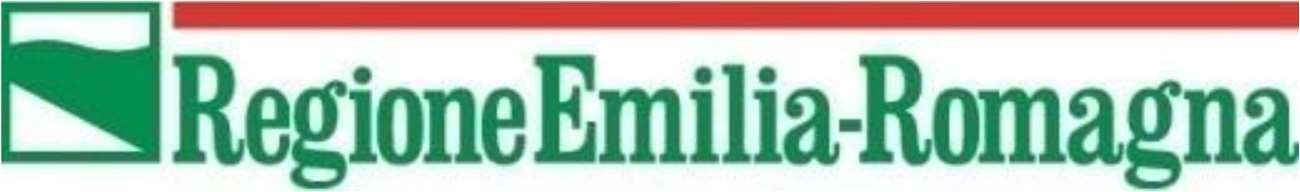 ALLEGATO B PRESA IN VISIONE E ADESIONE ALLA CARTA DEI PRINCIPI DI RESPONSABILITA’ SOCIALE Il sottoscritto (cognome e nome) ________________________________, nato a _________________, in data ____________ residente in, via _____________ n. __ Comune _____________________________________ Prov. _____c.a.p. ________ codice fiscale _________________________, in qualità: DICHIARA di avere preso visione e aderire alla seguente “Carta dei principi di responsabilità sociale d’impresa della Regione EmiliaRomagna”: Premessa La Regione Emilia-Romagna, mediante i Programmi regionali, nazionali e comunitari che gestisce direttamente, sostiene i progetti d’impresa nel campo della ricerca, dell’innovazione, dell’internazionalizzazione, attraverso contributi diretti a fondo perduto, agevolazioni finanziarie, organizzazione della rete dei servizi per la ricerca e l’innovazione, azioni di promozione. A fronte di tale impegno ti chiede di contribuire a rendere più sostenibile e innovativo il territorio regionale, promuovendo i principi della presente Carta per la Responsabilità Sociale d’Impresa. La Regione Emilia-Romagna intende così favorire la nascita e la crescita di imprese e filiere produttive innovative e socialmente responsabili, orientate alla pratica dei principi della responsabilità sociale d’impresa (RSI), in coerenza con le strategie per lo sviluppo economico e sociale promossi dalla Commissione Europea e con provvedimenti di livello nazionale che valorizzano le azioni di RSI quali il rating di legalità. Che cosa è la Carta dei Principi della Responsabilità Sociale Per Responsabilità Sociale d’Impresa (RSI) si intende la volontà e la pratica da parte di un’impresa di incorporare tematiche con ricadute sociali e ambientali all’interno del proprio sistema di decisione e gestione, di ridurre i propri impatti sull’ambiente e sul contesto territoriale, in modo responsabile e trasparente, conformemente con la legislazione nazionale e internazionale, ma anche capace di andare al di là delle prescrizioni normative. Gli impegni previsti in modo sintetico dalla Carta dei Principi di RSI che ti proponiamo, sono ispirati alla Linea Guida internazionale ISO 26001 sulla Responsabilità Sociale e ai principali riferimenti internazionali in materia da parte dell’OCSE, dell’ONU e dell’Unione Europea (Linee Guida OCSE, Millennium Development Goals, Enterprise 2020); la Regione ha provveduto a diffonderli attraverso eventi di formazione, sostegno a laboratori di imprese per la RSI, partecipazione a progetti nazionali, come potrai vedere dal sito http://imprese.regione.emiliaromagna.it/rsi Ora chiediamo il tuo impegno per farli conoscere in modo più capillare ed adattarli alla tua impresa, creando così valore per l’intero territorio. PRINCIPI Trasparenza e Stakeholders Operare secondo principi e pratiche di anti-corruzione e di concorrenza leale, valutare periodicamente le aspettative dei vari stakeholders (dipendenti, clienti, fornitori, comunità locale, ambiente). Promuovere il dialogo e il coinvolgimento degli stakeholder attraverso periodici momenti di confronto e presentazione dei risultati delle azioni e impegni per la RSI. Assicurare buone e corrette relazioni con la catena dei fornitori e sub-fornitori. Intraprendere il percorso per ottenere il rating di legalità di cui al Decreto Legge 24 marzo 2012 n. 27, convertito con la Legge 62/2012, per consentire trasparenza e semplificazione nei rapporti con gli stakeholders e con la Pubblica Amministrazione. Benessere Dipendenti / Conciliazione Vita-Lavoro Promuovere pari opportunità di trattamento dei dipendenti uomini e donne e favorire processi di inclusione anche verso i portatori di disabilità. Favorire lo sviluppo di un contesto di lavoro sicuro e attento alle condizioni di lavoro. Favorire l’utilizzo dei servizi di welfare e conciliazione lavoro famiglia anche attraverso lo sviluppo di azioni di welfare aziendale. Assicurare il periodico confronto, ascolto e coinvolgimento attivo dei dipendenti per favorire il benessere in azienda. Clienti e Consumatori Realizzare prodotti e servizi sicuri che garantiscano bassi impatti ambientale e facilità nel loro smaltimento e/o recupero. Realizzare attività di vendita, marketing e commercializzazione oneste e basate su comunicazioni e messaggi non fuorvianti o ingannevoli. Attivare azioni di comunicazione e dialogo con i consumatori nell’ambito della gestione delle informazioni, reclami e miglioramento continuo dei prodotti / servizi. Gestione Green di prodotti e processi Prevenire e ridurre forme di inquinamento, contenere la produzione di rifiuti e favorire il recupero e il riciclaggio degli scarti di produzione. Migliorare l’efficienza energetica nei processi produttivi e negli edifici e utilizzare energie rinnovabili per mitigare gli effetti sul cambiamento climatico. Introdurre criteri di eco-design in fase di lancio di nuovi prodotti per prevenire e contenere gli impatti ambientali e i costi ambientali per la filiera. Contribuire a proteggere i sistemi naturali e la biodiversità del territorio, utilizzando in modo sostenibile le risorse naturali comuni. Gestire i processi di acquisto dei materiali e servizi sulla base di criteri di elevata sostenibilità ambientale e sociale. Introdurre, dove possibile, sistemi di gestione ambientali e sociali, come fattori distintivi dell’impresa, Relazione con la Comunità Locale e il Territorio Contribuire a migliorare il benessere e lo sviluppo sociale ed economico del territorio sostenendo e/o partecipando ad iniziative e progetti di sviluppo locale (Scuole, Volontariato, Enti pubblici). Contribuire a promuovere il patrimonio culturale, storico ed identitario del territorio e della comunità. Segnalare alla Regione rilevanti e significative esperienze in materia di RSI e di innovazione per l’impresa da diffondere anche attraverso l’apposito spazio dedicato. Firma   di legale rappresentante dell’impresa          ______________________________________   di legale rappresentante dell’associazione _______________________________________  di legale rappresentante della fondazione _______________________________________  di legale rappresentante dell’ente no profit_______________________________________  di libero professionista che opera in forma singola, iscritto ad ordini/collegi professionali e alle rispettive casse di previdenza  di rappresentante legale dell’associazione formalmente costituita da professionisti iscritti ad ordini/ collegi professionali ___________________________________________________  di rappresentante legale della società di liberi professionisti iscritti ad ordini/ collegi professionali ______________________________________________________________  di rappresentante legale della società tra professionisti – stp di cui all’art.10 c.3 D.lgs 12/11/2011 n.183 come regolata dal dm 8 febbraio 2013 n.34: ________________________________________________________________________  di rappresentante legale della società di professionisti o di ingegneria di cui alle lettere b) e c), comma 1 dell’articolo 46 del d.lgs n.50/2016 (nuovo codice degli appalti) ________________________________________________________________________  di libero professionista che opera in forma singola, non sia iscritto a ordini o collegi professionali   di rappresentante legale dell’associazione formalmente costituita da professionisti non iscritti a ordini o collegi professionali __________________________________________ 